Map of the World 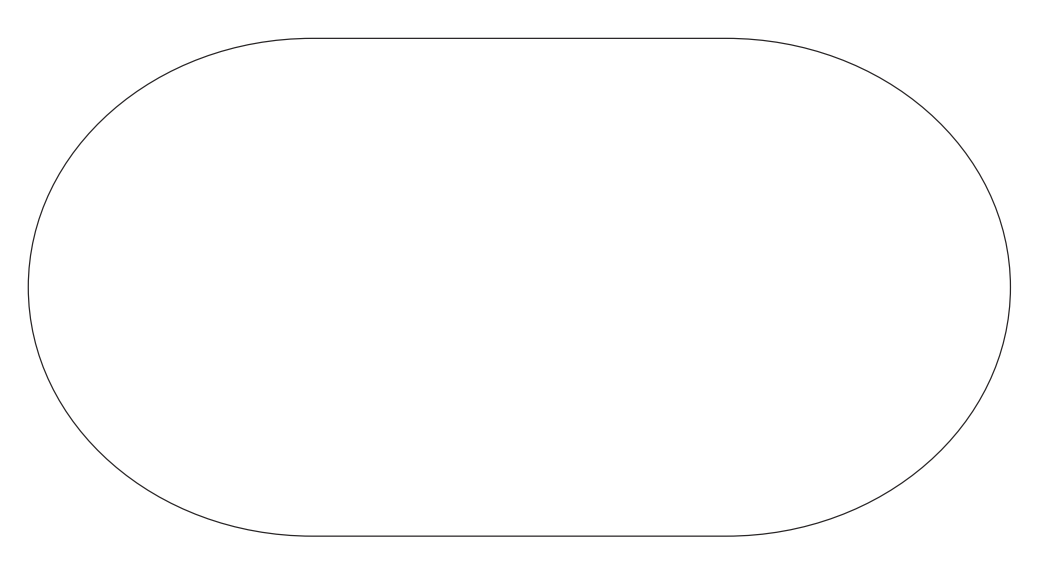 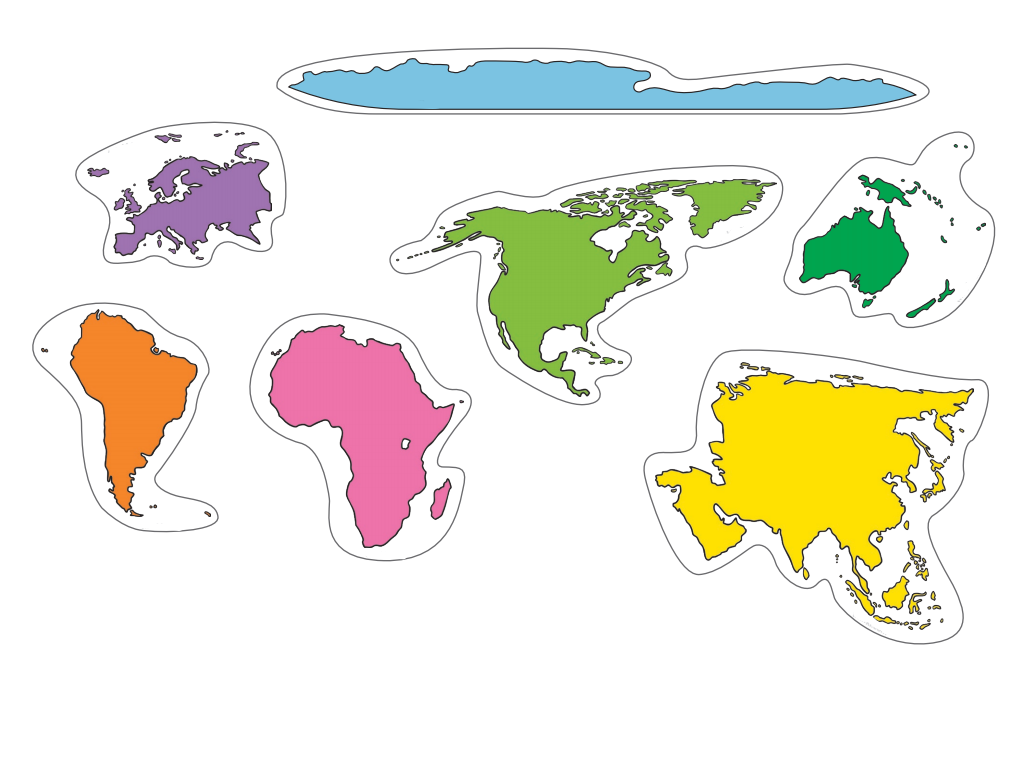 